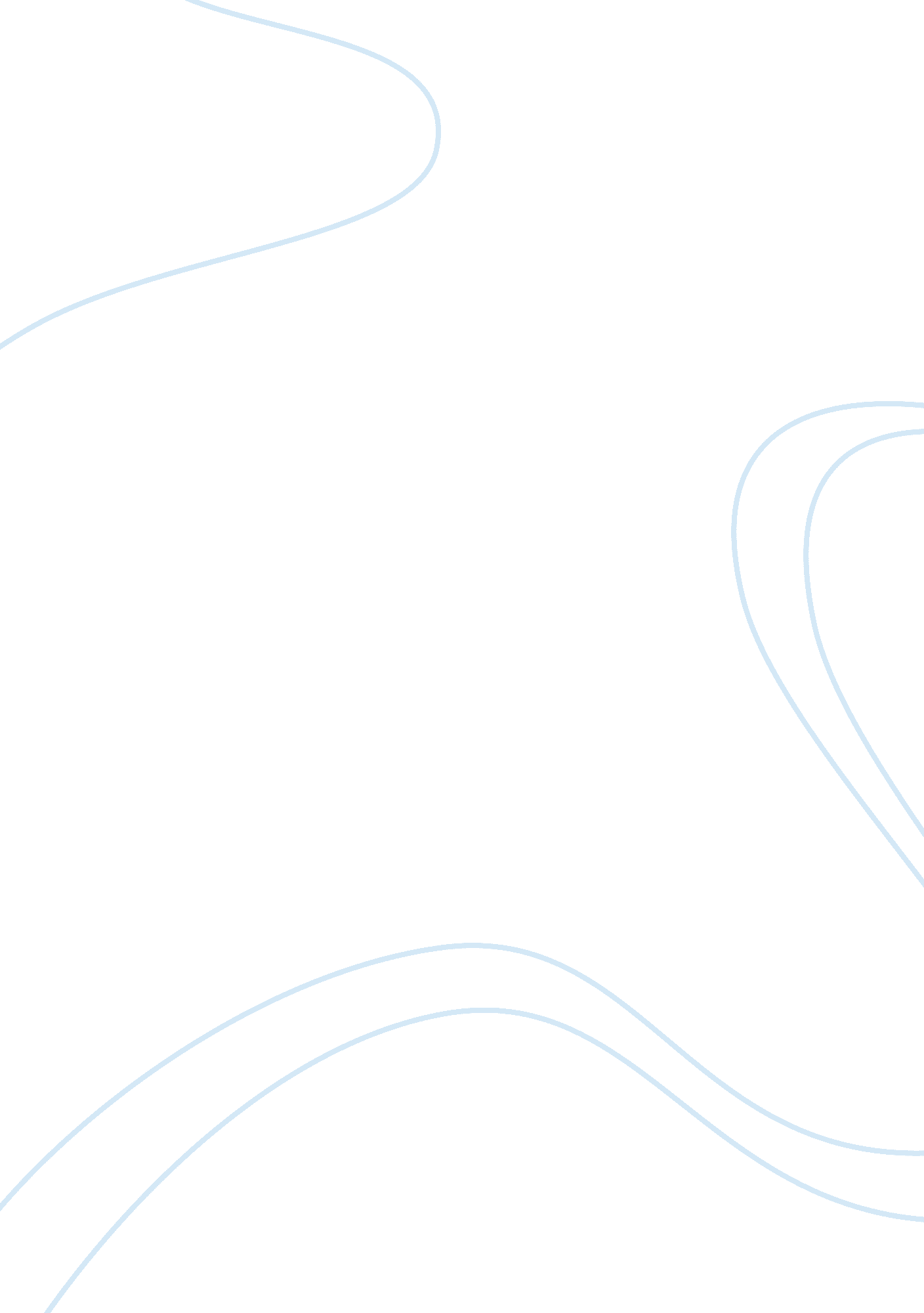 Technology and its importance to human life essay sampleProfession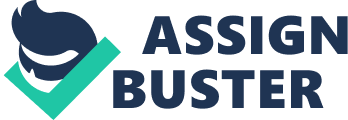 The writer made a very wonderful presentation on the influence of technology on human life. I was amazed at the depth of research and knowledge that he presented. Perhaps one of the most wonderful things he did was the use of a visual aid in the form of a power point. The PowerPoint was helpful by ensuring that the audience followed what he was saying. 
The speaker’s main argument is that the advancement of technology has made human life by increasing the amount of time available for activities that could have spent more time on. He gives the example of typing instead of writing, use of Smartphone to keep off boredom as well the idea that technology facilitates finding solutions for human problems. Perhaps the problem with such an outlook would be to what cost? While we enjoy the use of technology as humans, how does it destroy the fabric of social relationship? How much do we talk to each other, and if we do, is it in the way that fosters the humanity’s advancement? 
While the presenter did quite a good job with his presentation, I felt that there is something that he could have done better. First, he presented an image of someone who was insecure of his argument. He was reading instead of talking to the audience. The presenter should have relied less on the notes and looked the audience in the eye. His body language also exhibited tension and fear. I feel like he should have been a little more confident thus allowing the audience to trust him. 
For future presentations, less words on the PowerPoint, powerful personal present and objective and balanced presentation would do a good job for the sake of his success. Thanks. 